NARAVOSLOVJE IN TEHNIKAVsa voda ni primerna za pitjeOglej si film z naslovom Voda. Posnetek najdeš v interaktivnem gradivu na https://folio.rokus-klett.si/?credit=R5NIT4_ucb&pages=64-65V učbeniku, str. 64, prebereš uvod. Ustno odgovori na vprašanja:Ali je vsa voda, ki jo najdemo v naravi, pitna? Česa ne sme vsebovati pitna voda? Ali je čista voda tudi pitna?Od kod priteče voda v naše pipe? Kako ugotavljajo kakovost vode? Kaj se zgodi, če pijemo onesnaženo vodo?Navedi nekaj onesnaževalcev pitne vode.Ali vodo lahko očistimo? Kako?Ves čas je potrebno spremljati, če je pitna voda čista. To delajo z različnimi analizami.Pomembno je, da sta kanalizacijska in vodovodna napeljava ločena sistema.Zakaj so pomembne čistilne naprave?V učbenik, str. 64, 65 https://folio.rokus-klett.si/?credit=R5NIT4_ucb&pages=64-65 imaš v levem kotu zgoraj oznako 2D in si oglej pot pitne vode.     Zapis v zvezek.VSA VODA NI PRIMERNA ZA PITJE                     DatumPitna voda ne sme vsebovati človeku škodljivih snovi. To preverijo s posebnimi analizami.Vodovod: vodni vir, zajetje, zbiralnik, vodovodne cevi.Kanalizacija: kanalizacijske cevi, čistilna naprava.Kako lahko pretakam vodo iz ene posode v drugo?           SKICAPlastična cev           Voda se pretaka iz leve v desno posodo preko cevi.          Voda se ne pretaka iz leve v desno posodo. Vodni tok stoji.SLOVENŠČINA   Kako beremo in povzamemo besedilo?Odpri SDZ na strani 46 in ustno odgovori na vprašanja 2. naloge.Nato reši še 3. in 4. nalogi na strani 47.Na strani 48. reši 8. nalogo in na strani 49. dopolni besedilo, ki je zapisano v rumenem kvadratu z naslovom Dopolni in pomni.Pravilnost odgovorov preglej v rešitvah na Radovednih pet. https://www.radovednih-pet.si/resitve#tab=4MATEMATIKADolžina1. V SDZ, str. 53 reši 4. in 5. nalogo.2. Koliko je približno meter, decimeter in centimeter? Poglej spodnjo sliko, kako si lahko pomagaš, da si lažje predstavljaš.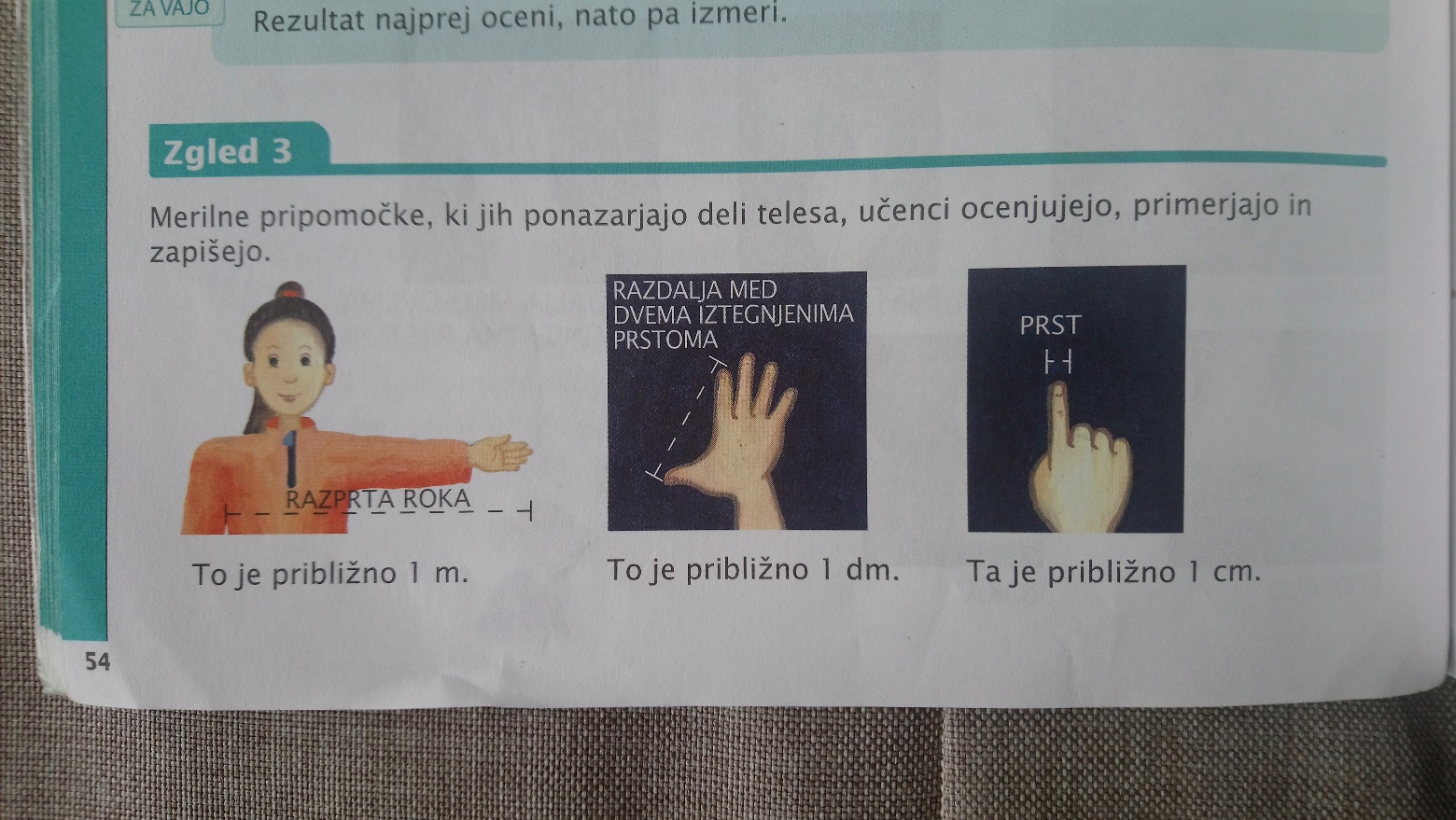 Še sam pokaži z deli telesa. Primerjaj merskim pripomočkom.V SDZ, str. 55 reši 3., 4. in 5. nalogo.Pri 4. nalogi izmeri prostore doma. Namesto garderobe izmeri kopalnico. 